CHARTER TOWNSHIP OF GENESEEORDINANCE NO. 574 NUISANCE ABATEMENT ORDINANCETHIS IS AN ORDINANCE TO PRESERVE THE PEACE, WELPARE, ORDER, HEALTH, AND SAFETY, OF PERSONS  AND PROPERTY IN THE CHARTER TOWNSHIP OF GENESEE BY THE ABATEMENT OF NUISANCES, AND TO PRESCRIBE VARIOUS PENALTIES FOR THE VIOLATION OF THE PROVISIONS OF THIS ORDINANCE AND TO REPEAL ANY ORDINANCES OR PARTS OF ORDINANCES IN CONFLICT HEREWITH.THE CHARTER TOWNSIDP OF GENESEE, COUNTY OF GENESEE, STATE OF MICIDGAN, DOES HEREBY ORDAIN:Section 1. TITLE AND PURPOSEThis Ordinance shall be known and may be cited as Genesee Township Ordinance Number 574, the Nuisance Abatement Ordinance. The Township, as allowed by law, hereby declares by this ordinance, that it is purpose and intent of this ordinance to preserve the peace, welfare, order, health, and safety, of persons and property in the Charter Township of Genesee, and to prescribe various penalties for the violation of the provisions of this ordinance and to repeal any ordinances or parts of ordinances in conflict therewith.Section 2. DEFINITIONS1.		The word "persons" or "person" as used in this ordinance means a natural person and also includes corporations, partnerships and associations and their officers and officials existing and are authorized to exist under the laws of the State of Michigan  or of  any other state or any foreign country. Additionally "persons" may include either one of several, or all property owners of said property and/or renters of same, or people in temporary possession and/or control of any real estate and/or any item of personal property creating a violation of the provisions of this ordinance.2		The word "nuisance" as referenced in this ordinance, means any act(s) or omission(s) to  act on the part of any person as defined above,  which creates, allows or provides for the existence of an occurrence, or situation which injures or endangers the peace, welfare, order, health, or safety of the public and their persons or property, or  adversely affect the value of any real or personal property of any othe.r person and/or municipality. As defined herein, a nuisance includes, but is not limited to conditions which render persons insecure as it relates to their own personal safety, health and welfare,  or in the use and  enjoyment  of  their property, and/or the value of same, whether that property be real and/or personal  property, such as any adverse effects as a direct consequence from noise and/or sounds of any sort, glare, lights, vibration, dust, smoke, odor, gas, steam, fly-ash, soot, acids, chemicals, fumes, cinders, worms, insects, or other living animals and/or organisms including rodents, flies,decaying matter, or waste matter and/or unsightly junk (including but not limited to inoperable vehicles, a collection of refuse material, including but not limited to wood, building materials, tires, and the like), as well as the manner in which a property is maintained, including but not limited to a failure to mow grass and/or a lawn and/or otherwise fail to maintain a premises and/or structure. A nuisance also includes residues, or leaching from deposits of matter, which seep into the water on the surface or on the ground, thereby making it unfit or unpalatable for human consumption and/or occupation, or for use by domestic animals. Nuisance also includes a condition, which is indecent, obnoxious or offensive to the senses. A nuisance may also include loud music emanating from either a motor vehicle, structure, or played outside, in a loud obnoxious and/or offensive manner, especially if such sound and/or other nuisance as is defined herein, can be heard, observed, or felt, on a public roadway or on or upon adjoining parcels of property, with separate ownership and/or rights of possession of same.Section 3. PENALTYAny person who creates, causes, allows, suffers or permits the existence of a nuisance shall be guilty of a misdemeanor. Each day that such nuisance is permitted to exist shall constitute a separate misdemeanor. Any person who is convicted of such a misdemeanor shall be punished by a fine not in excess of $100.00 or by imprisonment in the Genesee County Jail for a period not to exceed 90 days, or both such fine and imprisonment in the discretion of the Judge imposing sentence, plus costs of prosecution and any court costs. Each day the nuisance is determined to have existed may constitute a separate offense.Furthermore, the CHARTER TOWNSHIP OF GENESEE may enforce this ordinance by way of civil infraction, being Ordinance Numbers 559 and 560, or any amendment thereto, as well as any action as allowed by law, including but not limited to any action in either the district and/or circuit court of the County of Genesee, State of Michigan, and/or in the appropriate court of federal jurisdiction, all as the circumstances may warrant.In addition to any and all other penalties as provided herein, that any fines, costs, and/or other fees assessed shall be applied by the Township against the Township tax rolls for purposes of collection as would any other amounts of monies as otherwise taxed, including but not limited to any assessment of interest, administrative costs or other fees associated therewith.Section 4. ABATEMENTIt is the duty of the person who creates, causes, allows, suffers or permits the existence of a nuisance, to abate the same.The term "abate" or "abatement" shall include demolition removal, repair, maintenance, construction, reconstruction, replacement and reconditioning of structures, appliances, appurtenances or equipment; and it shall also include removal, transportation, buying, disposal and treatment of refuse, manure or other substance or media capable of causing obnoxious odors or of attracting or breeding flies, and the application of chemicals,insecticides or other substances or the use of mechanical means to control, eradicate and eliminate the nuisance conditions, including screen-belts of trees and fences.Section 5. ENFORCEMENTThe supervisor is hereby authorized to enforce this ordinance, and he/she may delegate the enforcement to any administrative official or employee of the township. The township may seek abatement of a nuisance and such other relief as may be obtained by civil proceedings in court. This is in addition to and not in derogation of prosecutions for violations of this ordinance under Section 3 hereof.Section 6. SEVERABILITYThe various sections, parts, and clauses of this ordinance are hereby declared to be severable. If any part, clause, sentence, paragraph or section is adjudged unconstitutional or invalid by a court of competent jurisdiction, the remainder of the ordinance shall not be affected thereby.Section 7. CONFLICTING LAWSIf any term of this ordinance conflicts with any previous ordinance, this ordinance shall prevail. Unless otherwise provided for herein, any section of any previous ordinance shall remain in full force and effect.Section 8. EFFECTIVE DATEThis ordinance shall become effective on the 30th day following publication.We hereby certify that the foregoing Ordinance was adopted on the Second Reading by the Township Board of the Charter Township of Genesee at its meeting on February _..J 2018.First Reading:	January 9Second Reading: .January 22, 2018, 2018Published on:_ J_a_n_u_ar__y_3_1_,_ ' _, 2018•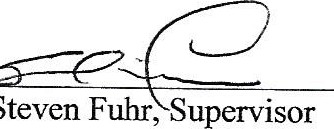 /4/4	44.:z;;;Wayn	Bates, Clerk